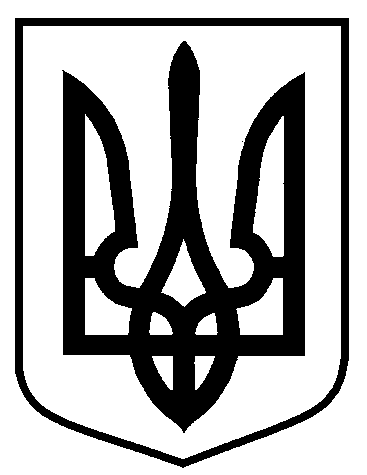 Сумська міська радаВиконавчий комітетРІШЕННЯвід   29.01.2021 р.   № 46Кривцов 700-103Розіслати:  Кривцову А.В., Липовій С.А.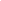                                                     Додатокдо рішення виконавчого комітету                                                                                     Сумської міської ради                                                                                       від   29.01.2021 р. № 46ПЕРЕЛІКсуб’єктів господарювання - розповсюджувачів зовнішньої реклами, яким у період з 01 січня по 31 березня 2021  року нараховується плата за користування місцями, що перебувають в комунальній власності Сумської міської  територіальної громади, для розміщення рекламних засобів, у розмірі 50%  від  визначеної  у договорах тимчасового користування місцями, що перебувають в комунальній власності, для розміщення рекламних  засобів1        ФОП Солдатенко  Д.А.2	АТ КБ "ПРИВАТБАНК"3	ОАО АБ "Укргазбанк"4	ТОВ "отц Шанс"5	ФОП Вернігор А.М.6	ТОВ "Тандем СВ"7	ТОВ "Рона Маркет"8	ФОП Некрасов В.В.9	ТОВ компанія "Техногрес"10	ФОП Мігаль С.П.11	ФОП Мигаль Я.С.12	ФОП Кіріченко Н.Г. 13	ТОВ "Сервіс груп"14	ФОП Мілаєнко Є.І.15	ТОВ "Регіональний шинний склад"16	ФОП Гуцан І.С.17	ФОП Луговий С.В.18	ФОП Маров В.Ю.19	ТОВ "БВКК "Федорченко"20	ФОП Сумбатов І.Р.21	ТОВ "Девелопмент МАКС ЛЛС Автоінвестстрой-Суми"22	ФОП Тернова О.О.23	ТОВ ВКФ "Сілмет"   24	ФОП Чернова Я.В. 25	ФОП Кажанова В.В.26	приватний нотаріус Нагорна  Н.В. 27	ТОВ "Моноліт-С" 28	 ТОВ СВ "Аутдор"29	ТОВ "Октагон Аутдор" 30	ТОВ "Мед-сервіс Харків"31	приватний нотаріус Шевельова І.І. 32	ДП "Суми-Аутдор" РА "Стар" у формі ТОВ33	ДП "Біг-Борд"34	ТОВ "Суми - Реклама"35	ТОВ "Ескулап"36	КП "Сумське міське бюро технічної інвентаризації" 37	ДП  "Перехід  Аутдор"  38	ПП  "Фабрика реклами" 39	ФОП  Чванкін Р.В.  40	ФОП  Кривошей І.М.41	ФОП  Самсоненко В.П.42	ТОВ "Довіра Аутдор"43	ТОВ "Рекордекс-Суми"44	приватний нотаріус Скоробагатько Н. Б.45	ФОП Дроб'язко Б.В.46	ФОП Коротенко В.В.47	ФОП Пахомова О.В. 48	ТОВ "Український автомобільний холдінг" 49	ФОП Амелін А.Є. 50	ФОП Білоцерківець О.Ю. 51	ТОВ "Магазин № 218" 52	Релігійна громада "Ковчег"  53	ТОВ "Слобожанська промислова група"54	ТОВ "ЕКО"55	ФОП Кульбачний Д.Ю.56	Сумська обласна філармонія 57	ПС ОСС "Центральний ринок міста Суми"58	ПП Копил В.М. 59	ФОП Петренко Г.В. 60	ФОП Баранова О.М. 61	ТОВ Фірма "Руна-С"62	ФОП Ховзун  С.В.   63	ПП "Ніка" 64	ФОП  Дворніченко Н.І.  65	ТОВ "Ямал єнд Ко"66	ФОП Лозинська Л.О.67	ФОП Антонів І.П.(«Чікен хат»)68	ФОП Алієв Гусейнага Агахан Огли69	ТОВ "Фалві"70	ТОВ"Будтрейдинг" 71	Сумська громадсько-ділова газета "Ваш шанс" 72	ПВК ТФ "Комбі" 73	ФОП Орел Г.О.74	ФОП  Малишевський С.Б.75	ТОВ «АТБ-маркет»76	адвокат Сукач Л. С.77	ФОП  Оксенчук І.В.78	ФОП Оксенчук С.Е.79	ФОП Романенко І.В.80	ФОП Колоколов О.В. 81	ТОВ " ТЕСКО"82	ФОП Таранець Т.М.83	ФОП Ульянівський В.А.84	ФОП Пігуль В.І. 85	ФОП Ульянінська І.В. 86	ФОП Надточій Л.В.87	ТОВ «Роналор Інтертеймент ЛТД» з 01.02.2018.ПАТ Універмаг "Луцьк"88	ТОВ «Фірма «ЕКО-Суми» 89	ТОВ «Шафран и К»90	ТОВ «Богдан-Авто-Суми»91	ПВКФ «Сервісцентр» 92	ТОВ «НВП «Екостандарт»93	ПАТ АБ «Столичний»94	ФОП Дідик С.В.95	ФОП Богданов В.Д.96	ФОП Олексенко Р.М.97	ФОП Козлов М.О.98	ТОВ "Европейська аграрна компанія"99	ТОВ "Сумбудтранс"100	ФОП Моцненко В.В.101	приватний нотаріус Таранушич В.В.102	«КФ Консалтинг»103	ТОВ "Артмотор"104	ПП "Флоріс-С" 105	ПАТ «Креді Агріколь Банк» 106	ТОВ «Юпітер 9 Агросервіс» 107	ТОВ "Альфа-1"108	ТОВ "Лада"109	ТОВ "Техноактив-С"110	ФОП Сошенко Я.В.111	ФОП Чернецький С.І. 112	ФОП Толмачев В.П.113	ТОВ «ВСК «Фростленд» 114	ФОП Стадник С. В.115	ТОВ «Незалежна лабораторія «Інвітро» 116	ФОП Глущенко О. М.117	ФОП Гула С.М.118	ТОВ «РТМ-Україна»119	ТОВ «Мед-союз»120	ФОП Максименко О.Ю.121	Приватний нотаріус Нанка Т.І.122	ФОП Бондар Є.В.123	ФОП Кажанов О.І.124	ФОП Кучер Г.М.125	ФОП Горькаєв С.М. 126	ФОП Ткаченко С.О.127	ФОП Сільванский О.С.128	ТОВ «Автобетонбуд» 129	ФОП Гармаш Б.І.130	ПрАТ "Суми-авто" 131	ТОВ Рекламна агенція «Апельсин-Суми» 132	ТОВ Туристична агенція «Юнітур»133	ФОП Бондаренко Л.А.134	ПЗІІ «МакДональдз ЮкрейнЛТД»135	ТОВ "Тиван"136	ФОП  Коломієць А.П.  137	ТОВ "Торнадо"138	ФОП Блажко Д. П.139	ФОП Антошенко О. І.140	ТОВ "Медичний центр "Он клінік Суми" 141	ФОП Янакаєва Н. О.142	ФОП Жиленко Д. С.143    ТОВ "Автограф"144	ТОВ "Рекламна агенція "ЕмСіГруп"145	ТОВ "Сумське інформаційне обслуговування"146	ТОВ "Пумане Сервіс"147	ФОП Луговой С. В.148	АТ "Ощадбанк», філія-Сумське обласне управління АТ "Ощадбанк»149	ТОВ "Інпроект"150	ТОВ "Сумбудтранс"151	ФОП Доля В.В.152	ТОВ "Матрица 12"Начальник управління архітектурита містобудування Сумської міської ради –головний архітектор                                                                    А.В. КривцовПро підтримку суб’єктів господарювання у сфері розміщення зовнішньої реклами на період здійснення заходів, спрямованих на запобігання виникненню і поширенню гострої респіраторної хвороби COVID-19, спричиненої коронавірусом SARS-CoV-2
            Враховуючи лист громадської спілки  «Асоціація операторів зовнішньої реклами України» № 15/12-19 від 15.12.2020,  відповідно до статті 327 Цивільного кодексу України, беручи до уваги Закон України «Про внесення змін до деяких законодавчих актів України, спрямованих на запобігання виникненню і поширенню коронавірусної  хвороби (COVID-19)», статтю 5 Закону України «Про захист населення від інфекційних хвороб», постанову від 09.12.2020 р. № 1236 «Про встановлення карантину та запровадження обмежувальних протиепідемічних заходів з метою запобігання поширенню на території України гострої респіраторної хвороби COVID-19, спричиненої коронавірусом SARS-CoV-2», пункт 32 Типових правил розміщення зовнішньої реклами, затверджених постановою Кабінету Міністрів України від 29 грудня 2003 року № 2067 (зі змінами), з метою попередження негативного впливу на суб’єктів господарювання в умовах обмежуючих заходів, необхідних  для убезпечення мешканців від поширення коронавірусу COVID-19, керуючись  статтею 40 Закону України «Про місцеве самоврядування в Україні», виконавчий комітет Сумської міської радиВИРІШИВ:
    1. Плата за користування місцями, що перебувають в комунальній власності Сумської міської територіальної громади, для розміщення рекламних засобів, яка затверджена рішенням виконавчого комітету Сумської міської ради від   17.03.2020 р. № 157 «Про впровадження Порядку плати за тимчасове користування місцями, які перебувають у комунальній власності, для розташування рекламних засобів» (зі змінами), у період з 01 січня по 31 березня 2021 р. нараховується у розмірі 50%  від визначеної  у договорах тимчасового користування місцями, що перебувають в комунальній власності, для розміщення рекламних  засобів,  укладених до набрання чинності цим рішенням із розповсюджувачами зовнішньої реклами згідно з додатком до цього рішення.Застосування цього рішення не потребує внесення змін до договорів  тимчасового користування  місцями, що перебувають в комунальній власності Сумської міської  територіальної громади, для розміщення  рекламних  засобів.     3. Управлінню архітектури та містобудування Сумської міської ради (Кривцов А.В.) забезпечити здійснення перерахунку плати за договорами тимчасового користування місцями, що перебувають в комунальній власності Сумської міської територіальної громади, для розміщення рекламних засобів відповідно до вимог цього рішення.    Департаменту комунікацій та інформаційної політики Сумської міської ради (Кохан А.І.) забезпечити оприлюднення даного рішення на офіційному сайті Сумської міської ради.Контроль за виконанням рішення залишаю за собою. 
Міський голова                                                                             О.М. Лисенко